RENCANAPEMBELAJARAN(Course Plan)NAMA MATA KULIAHINSTITUT TEKNOLOGI HARAPAN BANGSA20182018/2019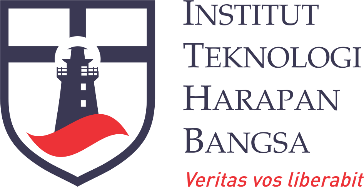 Course PlanIT - 701Metodologi PenelitianDr. Sinung SuakantoDEPARTEMEN TEKNOLOGI INFORMASIINSTITUT TEKNOLOGI HARAPAN BANGSA2018SEMESTER GANJIL 2018/2019(IT-701) Metodologi PenelitianKONTEKS MATA KULIAH DALAM GRADUATE PROFILEMatakuliah ini bertujuan untuk mengembangkan:Kompetensi: mampu menganalisa permasalahan dan memformulasikan problem penelitian serta langkah-langkah untuk menjalankan penelitian dengan baik.Karakter: sikap yang berorientasi pada tujuan, serta kemampuan bekerjasama.Komitmen: kesadaran dan komitmen untuk melakukan hal-hal yang menambah nilai (value creating) di manapun mahasiswa kelak berkarir.SASARAN KULIAH (LEARNING OUTCOMES)Setelah mengikuti mata kuliah ini mahasiswa diharapkan untuk mampu:Mampu merencanakan, mengimplementasikan, dan mengoptimalisasikan sistem berbasis teknologi informasi sebagai bahan penelitian sesuai dengan spesifikasi yang telah ditetapkanMampu menguasai keilmuan di bidang fokus teknologi informasi yang terkait dengan topik penelitian yang diusulkanMampu menganalisis bahan-bahan penelitian yang diusulkan serta memahami cara menguji dan mengukurnya dalam rangka untuk dapat memberikan solusi terhadap permasalahan.Bertanggung jawab pada topik penelitian yang telah diusulkan dan dapat menuntaskan tugas-tugas terkait langkah-langkah awal penelitian dengan sebaik mungkinMampu berkomunikasi secara lisan dan tulisan terhadap usulan penelitian menggunakan bahasa Indonesia dan Inggris.Memiliki kesadaran, kemauan dan kemampuan untuk melakukan penelitian secara mandiri dan  berkelanjutan guna  meningkatkan kapasitas dan kemampuan untuk  melakukan penelitian secara terstruktur dan bekesinambungan.MATERI KULIAHPengenalan topik penelitan; Pengajuan proposal penelitian dan rencana penelitian; Latar belakang penelitian dan rumusan masalah; Pembahasan latar belakang penelitian dan perumusan masalah; Penentuan tujuan penelitian dan batasan penelitian; Metode atau tahapan penelitian; Studi penelitian yang serupa atau sejenis; Studi literatur pendukung penelitian; Penulisan kajian pustaka; Presentasi.DAFTAR PUSTAKASemua buku tentang metodologi penelitian versi Bahasa Indonesia dan Bahasa Inggris diperbolehkan.EVALUASI DAN PENILAIANKEHADIRAN	Minimal 80% sebagai syarat diprosesnya nilai.KUISKuis dilaksanakan tanpa pemberitahuan. Kuis direncanakan akan dilaksanakan setiap pertemuan, di awal atau di akhir pertemuan. Materi kuis adalah materi yang dipelajari di pertemuan sebelumnya atau pada pertemuan tersebut. Jika ada mahasiswa yang berhalangan hadir, tidak akan diadakan kuis susulan.TUGASTugas mingguan ini berupa latihan soal di kelas atau PR. Tugas dapat diberikan setiap pertemuan dan diselesaikan pada saat itu juga. Tugas tersebut ada yang dikerjakan perorangan atau berkelompok.PROYEKMembuat dokumentasi penelitian yang baik dan membuat rancangan sistem yang diusulkan dengan baik.JADWAL PERKULIAHANDepartemen:Teknologi InformasiKode Mata Kuliah:IT-701Bobot SKS:2Status Revisi:0Tanggal Efektif:METODOLOGI PENELITIANDisiapkan olehDiperiksa olehDisetujui olehDr. Sinung SuakantoDr. Herry I. SitepuDr. Ir. Roland Y.H. Silitonga, M.T.Dosen/Dosen PengampuKepala DepartemenDirektur AkademikLearning OutcomesTugas(25%)Kuis 1(0%)Kuis 2(0%)Seminar I(25%)Seminar Akhir(50%)Mampu merencanakan, mengimplementasikan, dan mengoptimalisasikan sistem berbasis teknologi informasi sebagai bahan penelitian sesuai dengan spesifikasi yang telah ditetapkanMenguasai keilmuan di bidang fokus teknologi informasi yang terkait dengan topik penelitian yang diusulkanMampu berkomunikasi secara lisan dan tulisan terhadap usulan penelitian menggunakan bahasa Indonesia dan Inggris.Memiliki kesadaran, kemauan dan kemampuan untuk melakukan penelitian secara mandiri dan  berkelanjutan guna  meningkatkan kapasitas dan kemampuan untuk  melakukan penelitian secara terstruktur dan bekesinambungan.MINGGU KE-TOPIKTUJUANPERSIAPAN(bahan yang harus  dibaca mahasiswa sebelum kuliah)1PendahuluanMahasiswa memahami tentang metodologi penelitian dan tahapan dalam sebuah penelitian.2Pengenalan topik penelitanMahasiswa  memahami berbagai macam topik penelitian Mahasiswa mulai mengerti berbagai macam topic penelitian yang akan menjadi bahan penelitian ke depanMahasiswa memperoleh topic penelitian yang relevan dan siap dijadikan bahan untuk penelitian3Pengajuan proposal penelitian dan rencana penelitianMahasiswa mampu membuat proposal penelitian beserta rencana penelitian4Latar belakang penelitian dan rumusan masalahMahasiswa mampu merumuskan masalahMahasiswa mampu membuat latar belakang penelitian.5Pembahasan latar belakang penelitian dan perumusan masalahMahasiswa mampu mengerti bagaimana dan memperbaiki cara merumuskan masalah dengan benarMahasiswa mampu mempresentasikasn latar belakang dan rumusan masalah dalam tulisan yang rapi dan terstruktur6Penentuan tujuan penelitian dan batasan penelitianMahasiswa mampu menentukan tujuan penelitian dengan baikMahasiswa mampu menentukan batasan penelitan agar penelitian tidak melebar 7Pembahasan tujuan penelitian dan batasan penelitian (lanjutan)Mahasiswa mampu mengerti dan memperbaiki tentang tujuan penelitian dengan baik dan benarMahasiswa mampu mempresentasikan penulisan tujuan penelitian dan batasan penelitian8Metode atau tahapan penelitianMahasiswa mampu membuat rancangan secara presisi untuk metode dan langkah-langkah penelitian sesuai apa yang sudah digali pada tahap sebelumnya9Studi penelitian yang serupa atau sejenisMahasiswa memahami tentang berbagai penelitian lain yang serupaMahasiswa mampu melaporkan bebeberapa penelitian yang sejenis sebagai acuan dari penelitian10Studi literatur pendukung penelitianMahasiswa mampu melakukan studi literature untuk terkait pendukung penelitian11Penulisan kajian pustakaMahasiswa mampu mempresentasikan hasil studi literature/kajian pustaka dalam sebuah tulisan yang rapi, sistematis dan teratur.12Presentasi #1Mahasiswa mampu mempresentasikan hasil penelitian tahap awal13Presentasi #2Mahasiswa mampu mempresentasikan hasil penelitian tahap awal14Presentasi #3Mahasiswa mampu mempresentasikan hasil penelitian tahap awal15UAS